TÍTULO: UTILICE ARIAL 10 PTS, EN NEGRITA, ALINEADO A LA IZQUIERDA Y TOTALMENTE EN MAYÚSCULASLionel A. Messi, Angel F. Di Maria y Lionel S. Scaloni: Utilice Arial 9, alineado a la izquierda. Emplee negrita para el nombre del autor que presenta el póster.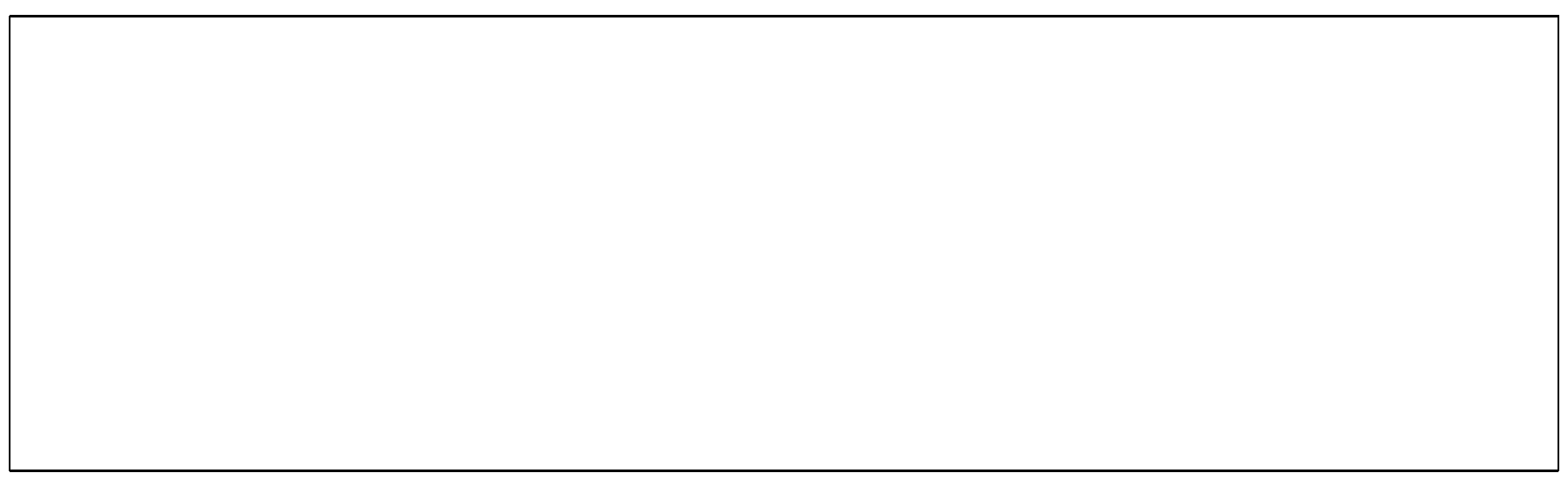 ______________________________________________________________________________________________Instrucciones para la preparación del resumen gráfico: El resumen gráfico (RG) tendrá dimensiones máximas de 17 cm por 4,45 cm (ancho x alto) y debe colocarse dentro del espacio disponible (la imagen no debe superar los márgenes del recuadro). Este gráfico debe captar la atención del lector y, junto con el título, debe dar al lector una impresión visual rápida de la esencia del trabajo. Esta imagen estará disponible en la página web oficial del evento. El formato de la imagen deberá ser TIFF.Al preparar el resumen gráfico, la creatividad es bienvenida, pero tenga en cuenta las siguientes consideraciones:*El gráfico debe tener la forma de una estructura, gráfico, dibujo, fotografía o esquema, o una combinación.*Por lo general, el texto debe limitarse al etiquetado de compuestos, flechas de reacción y diagramas. Deben evitarse frases u oraciones largas. *Utilice fuente Arial 8.*El archivo gráfico debe guardarse como: TIFF a 300 dpi para color y a 1200 dpi para blanco y negro.*Se recomienda el uso de color.*Evite imágenes de personas vivas o del pasado y evite caricaturas o parodias que puedan ser social/culturalmente insensibles o consideradas racistas o discriminatorias, especialmente cuando se toman fuera de contexto. Antes de enviar el resumen gráfico se recomienda revisar exhaustivamente ya que una vez enviado NO podrá ser modificado. Recuerde guardar su resumen gráfico (RG) como: AREA-ApellidoINICIALES-RG.docx, por ejemplo, FQO-MessiLA-RG.docx. Si envía más de un resumen gráfico, agregar al nombre del archivo los sufijos 01 ó 02, por ejemplo, FQO-MessiLA-RG-01.docx (Subir en formato Word a través del formulario indicado en la página web del evento).